6. Března 2019, Brno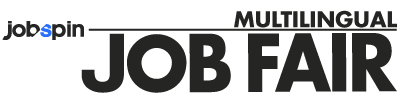 Jobspin Multilingual Job Fairs, Tisková zprávaJedenáctý mezinárodní veletrh pracovních příležitostí Jobspin Job Fair se v páté edici vrací do Brna! Přijďte 23. Března 2019 do Tržnice na Zelném trhu od 10 dopoledne do 16:30. Vstup je pro zájemce o práci jako vždy volný. Hlavní cílovou skupinou jsou mezinárodní firmy a zahraniční uchazeči o zaměstnání. Vítáme všechny mezinárodně naladěné studenty, absolventy a profesionály. Registruj se dnes!“Je to nejpřímější způsob jak poznat organizaci, kde chcete pracovat. Opravdu je v tom velký rozdíl - odpovídat na inzerát online a skutečně mluvit se zaměstnavatelem,” říká Kateřina Kukrechtová, hlavní organizátorka Jobspinu.Jobspin job fair nabízí možnost osobně se prezentovat a najít vysněnou práci v mnoha oborech od IT, Finančnictví, až po personální zdroje nebo zákaznickou podporu se znalostí jazyků. S hlavním partnerem RWS Moravia a Brno Daily jako mediálním partnerem, veletrh hostí mnoho mezinárodních zaměstnavatelů: RWS Moravia, Amazon, Lufthansa InTouch, Reed Personnel Services, Infosys, AT&T Global Network Services, Oracle NetSuite, Kiwi.com, Blackboard, a Grafton Recruitment. Tento veletrh není jen pro uchazeče o zaměstnání i pro ty, kteří zvažují změnu kariérního směřování, může být veletrh přínosný. “Je to opravdu dobrý způsob jak zjistit co je nového na trhu práce - možná uvažujete o změně zaměstnání, ale nevíte, jaké by to mohlo být. Veletrh je dobrým místem pro takový osobní kariérní průzkum,” Kukrechtová vysvětluje.Návštěvníci se mohou těšit na řadu prezentací určených především občanům jiných členských zemí EU a těch mimo ni.Personální agentura Grafton Recruitment pak jako v předchozích letech nabídne poradenství při přípravě životopisu. Stačí přijít s vytištěným životopisem k jejich speciálnímu “CV Consulting” panelu.Jobspin se při organizaci březnového veletrhu spojil se skvělými partnery: Brno Daily, Prague Daily Monitor, Tschech.News, Foreigners Brno, Move To Prague - Relocation Experts, Edumenu.cz, Czech Courses Brno, Brno Expat Centre, The South Moravian Regional Centre to Support the Integration of Foreigners, South Moravian Innovation Centre a Tržnicí Brno.Důležité odkazy:Web pro návštěvníky: Jobspin Job Fair, Facebook page.Web pro zaměstnavatele: Jobspin Job Fair for Employers.
Foto: https://www.jobspin.cz/for-media-jobspin-cz/ - jako autora prosím uvádějte “Jobspin Official”Autor TZ Anjanette Jianna Umali, PR Assistant, JobspinPokud máte dotazy, volejte Kateřině Kukrechtové, hlavní organizátorce. +420 608 12 12 84.